Name of Church:Name of Applicant:Date of Birth:Certificate issue number:Date of issue:Role in church applied for:Organisation the DBS was checked byPlease take your DBS and show to the person requesting the check.I give permission for the Diocese of Coventry to check the status of the above DBS certificate with the DBS Update Service.  I understand that I will be notified by the DBS when this check has been made.Signature of applicant:						Dated:Please return your completed form to your parish safeguarding officer or send direct to the diocesan officeParish Safeguarding Officer or verifier I confirm I have seen the DBS reference number above and confirm the workforce is for (delete as necessary)Adult workforceChild workforceAdult and child workforceI can confirm that the above persons DBS has been checked for : (delete as necessary)Regulated children’s activitiesRegulated vulnerable adults activities’No regulated activitySignature of PSO:						Date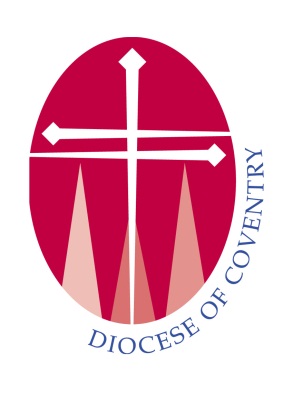 Consent to Check the Status of a DBS Certificate With the DBS Update Service